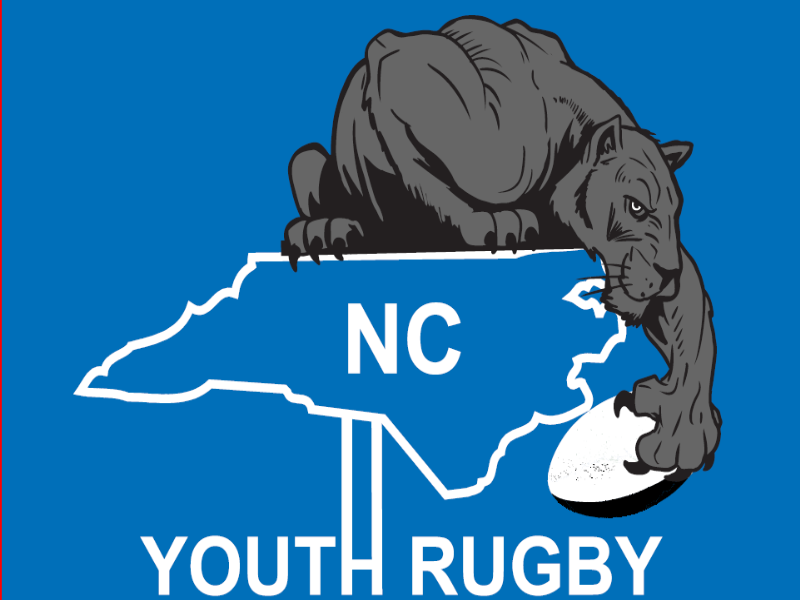 Members in attendance: Carl Hamm, Steve Grill, Matt HenryMembers absent: Andy Thomas, Conrad Wood, James LarkinThe SBRO are taking steps to secure a coaching clinic and certification in . First thoughts were to have it the same January weekend as the IRB conference to allow some a little bonding, but after some deliberation we have decided to request a week in late January (Jan 12, Jan 19, Jan 26). Application to USA Rugby will be submitted and confirmed before the winter break. Competition -- we desire a final weekend championship be held for all -- high school, multi-school, and even middle school at one locale to maximize exposure. We have had some great days in the past and we want to continue it. We liked the Greensboro site idea so we need to get them on it, secure the site and plan so for example we can at least get the $5 spectator donation set up. More to discuss but I think we are all in agreement here.We think Catholic having two sides is a good idea and we endorse it in the spirit of growing the game. NCHSRA to decided final action.The idea that some clubs are scheduling games during the official playing season is not a good idea and impedes scheduling. It was decided that we need to get schedules done earlier if possible to avoid this problem. It is important to ALL including Catholic and the Tigers to realize that their first commitment is to the NCYRU and the created competition schedule. While playing outside the state is a great idea, it should not interfere with the NC schedules or interfere with our programs.Referee and scheduling. It was formalized that Grant, PJ, and Riaan will spearhead the effort to coordinate the referee schedule and establish a plan of action which includes recruitment, training and certification, fee structure etc. This effort is crucial in the Charlotte area due to the number of games. This is not to downgrade SERRS but is due to the recognition that they are overwhelmed. So it is a goal to establish our own program as a chapter of SERRS with their oversight.Monetary support for new refs and coaches. We agreed to support this in principle. We will come up with a plan to help pay for our newer and younger prospects to attend these courses. We know we cannot pay for everyone so what needs to happen is that all members immediately identify their needs so we can assess our level of support. Example, we may provide a fixed dollar amount per club to help defray the costs or we may front all of the money for a new start-up team etc. But it is critical that we have everyone certifiedRugby Festival and Ramon's resignation. At present, I will attempt to coordinate this important effort BUT we will desperately need everybody’s help to ensure that our best asset is pulled off properly\ New Pineville Club and their possible move to SC --- The SBRO will look into the USA RUGBY position on this because there are possible CIPP ramifications. We tentatively agreed that if this happens then we cannot risk them playing in NC due to legal implications. The other issues with this are for future discussion.7's -- We endorsed a post season 7's circuit of tournaments within the state. Last year we had a good event at Rocky River.  We would like to see broader support and at least three of these held. We believe it should happen earlier so the teams are still in place -- perhaps mid May to end of June. The East Club has already agreed to
set one up if possible. We need a coordinator for this program.Girls -- recruitment and 7's during scheduled boys games -- Recruitment needed. Need to showcase them anytime we can. Combination for 15's at the festival and elsewhere when possible.B-sides. It looks like there will be very few of these so we need to come up with a plan so kids get to play -- either 7's or 10's or looking into a more formalized structure for newer teams who cannot get 15 players to encourage in any way possible new players and get them going.

NOTE TO ALL -- start and continue CIPPING your playersConclusion – 8:28pm – Next meeting - Saturday, January 5, 2013